Об утверждении программы «Профилактика рисков причинения вреда (ущерба) охраняемым законом ценностям по муниципальному земельному контролю на территории Верхнесалдинского городского округа на 2022 год»В соответствии со статьей 44 Федерального закона от 31.07.2020             № 248-ФЗ «О государственном контроле (надзоре) и муниципальном контроле в Российской Федерации», статьей 17.1 Федерального закона от 06.10.2003                             № 131-ФЗ «Об общих принципах организации местного самоуправления в Российской Федерации», постановлением Правительства Российской Федерации от 25.06.2021 № 990 «Об утверждении Правил разработки и утверждения контрольными (надзорными) органами программы профилактики рисков причинения вреда (ущерба) охраняемым законом ценностям», решением Думы городского округа от 29.10.2021 № 369 «Об утверждении Положения о муниципальном земельном контроле на территории Верхнесалдинского городского округа», Положением о муниципальных правовых актах Верхнесалдинского городского округа, утвержденным решением Думы городского округа от 30.01.2013 № 107 «Об утверждении Положения о муниципальных правовых актах Верхнесалдинского городского округа», Уставом Верхнесалдинского городского округа, ПОСТАНОВЛЯЮ:1. Утвердить программу «Профилактики рисков причинения вреда (ущерба) охраняемым законом ценностям по муниципальному земельному контролю на территории Верхнесалдинского городского округа на 2022 год» (прилагается).Программа профилактики рисков причинения вреда (ущерба) охраняемым законом ценностям по муниципальному земельному контролю на территории Верхнесалдинского городского округа на 2022 год (далее – программа профилактики) Раздел 1. Анализ текущего состояния осуществления вида контроля, описание текущего уровня развития профилактической деятельности контрольного (надзорного) органа, характеристика проблем, на решение которых направлена программа профилактики Администрация Верхнесалдинского городского округа (далее – контрольный орган) в соответствии с Положением о муниципальном земельном контроле на территории Верхнесалдинского городского округа, утвержденным решением Думы городского округа от 29.09.2021 № 369 «Об утверждении Положения о муниципальном земельном контроле на территории Верхнесалдинского городского округа» (далее – Положение) осуществляет муниципальный земельный контроль за соблюдением юридическими лицами, индивидуальными предпринимателями и гражданами обязательных требований, установленных земельным законодательством:1) в отношении объектов земельных отношений, за нарушение которых законодательством Российской Федерации предусмотрена административная ответственность;2) исполнение решений, принимаемых по результатам контрольных мероприятий.Объектом муниципального земельного контроля (далее - объект контроля) являются земли, земельные участки, части земельных участков, расположенные в границах муниципального образования Верхнесалдинский городской округ.Лицами, контролируемыми контрольным органом, являются граждане, индивидуальные предприниматели и организации, деятельность которых подлежит муниципальному земельному контролю (далее – контролируемые лица), во владении и (или) в пользовании которых находятся земли, земельные участки, части земельных участков. Обязательные требования, оценка которых является предметом муниципального контроля, установлены в соответствии со статьей 72 Земельного кодекса Российской Федерации, Федеральным законом от 31 июля 2020 года № 248-ФЗ «О государственном контроле (надзоре) и муниципальном контроле в Российской Федерации», другими федеральными законами, актами Президента Российской Федерации, постановлениями Правительства Российской Федерации, настоящим Положением и нормативно-правовыми актами администрации Верхнесалдинского городского округа.В рамках организации на территории Верхнесалдинского городского округа муниципального земельного контроля за 9 месяцев 2021 года:1) проведено 18 внеплановых осмотров (обследования) земельных участков. По результатам 5 осмотров признаков правонарушений не выявлено. По результатам 13 осмотров выявлены основания для проведения внеплановой проверки муниципального земельного контроля;2) проведена 1 плановая проверка в отношении гражданина, по результатам которой нарушений обязательных требований не выявлено;3) в рамках профилактики правонарушений земельного законодательства гражданам направлено 184 предостережений о недопустимости нарушений обязательных требований.                                                 Раздел 2.Цели и задачи реализации программы профилактики          Цели разработки программы профилактики и проведение профилактической работы:	1) предупреждение нарушения подконтрольными субъектами обязательных требований, требований, установленных муниципальными правовыми актами, включая устранение причин, факторов и условий, способствующих возможному нарушению обязательных требований;	2) повышение прозрачности системы муниципального контроля;	3) формирование единого понимания обязательных требований, требований, установленных муниципальными правовыми актами и создание системы профилактики правонарушений, направленной на выявление и предупреждение причин и условий, способствующих совершению правонарушений;	4) повышение уровня правовой грамотности подконтрольных субъектов, в том числе путем доступности информации об обязательных требованиях и необходимых мерах по их исполнению;	5) мотивация подконтрольных субъектов к добросовестному поведению.	Проведение профилактических мероприятий программы профилактики позволяет решить следующие задачи:	1) выявление причин, факторов и условий, способствующих причинению вреда (ущерба) охраняемым законом ценностям и нарушению обязательных требований, определение способов устранения или снижения рисков их возникновения;	2) устранение причин, факторов и условий, способствующих возможному причинению вреда (ущерба) охраняемым законом ценностям и нарушению обязательных требований;	3) установление и оценка зависимости видов, форм и интенсивности профилактических мероприятий от особенностей конкретных подконтрольных субъектов (объектов) и присвоенного им уровня риска, проведение профилактических мероприятий с учетом данных факторов;	4) определение перечня видов и сбор статистических данных, необходимых для организации профилактической работы;	5) повышение квалификации кадрового состава контрольно-надзорного органа;	6) снижение уровня административной нагрузки на организации и граждан, осуществляющих предпринимательскую деятельность;	7) создание системы консультирования подконтрольных субъектов, в том числе с использованием современных информационно-телекоммуникационных технологий;	8) другие задачи в зависимости от выявленных проблем в регулируемой сфере и текущего состояния профилактической работы.	Сроки реализации программы профилактики приведены в перечне основных профилактических мероприятий на 2022 год.	В программу профилактики возможно внесение изменений и корректировка перечня мероприятий в связи с необходимостью осуществления профилактических мер, в частности проведения обязательных профилактических визитов. Изменения в данную часть программы профилактики, в случае необходимости, вносятся ежемесячно без проведения публичного обсуждения.Раздел 3. Перечень профилактических мероприятий, сроки (периодичность) их проведенияМероприятия программы представляют собой комплекс мер, направленных на достижение целей и решение основных задач настоящей программы профилактики. Адресаты мероприятий (подконтрольные субъекты) – юридические лица, индивидуальные предприниматели, граждане.Перечень основных профилактических мероприятий Программы                        на 2022 год приведен в таблице № 1.                                                                                                                              Таблица № 1Раздел IV. Показатели результативности и эффективности программы профилактики Отдельное финансирование на проведение контрольных мероприятий и реализации настоящей программы не предусмотрено.Текущее управление и контроль за ходом реализации программы профилактики осуществляет администрация Верхнесалдинского городского округа. Ответственным исполнителем программы профилактики является Управление архитектуры, градостроительства и муниципального имущества администрации Верхнесалдинского городского округа.Мониторинг реализации Программы осуществляется на регулярной основе.Результаты профилактической работы включаются в ежегодные доклады об осуществлении муниципального земельного контроля и в виде отдельного информационного сообщения размещаются на официальном сайте Верхнесалдинского городского округа http://v-salda.ruОжидаемый результат Программы - снижение количества выявленных нарушений обязательных требований, требований, установленных муниципальными правовыми актами при увеличении количества и качества проводимых профилактических мероприятий.Методика оценки эффективности профилактических мероприятий предназначена способствовать максимальному достижению общественно значимых результатов снижения причиняемого подконтрольными субъектами вреда (ущерба) охраняемым законом ценностям при проведении профилактических мероприятий.Целевые показатели результативности мероприятий программы профилактики по муниципальному земельному контролю:доля устраненных нарушений обязательных требований от числа выявленных нарушений обязательных требований;доля обоснованных жалоб на действия (бездействие) контрольного органа и (или) его должностных лиц при проведении контрольных мероприятий от общего количества поступивших жалоб;доля решений, принятых по результатам контрольных мероприятий, отмененных контрольным органом и (или) судом, от общего количества решений.Показатели эффективности:1) количество обращений граждан и организаций о нарушении обязательных требований, поступивших в орган муниципального контроля;2) количество проведенных органом муниципального контроля внеплановых контрольных мероприятий;3) количество принятых органами прокуратуры решений о согласовании проведения органом муниципального контроля внепланового контрольного мероприятия;4) количество выявленных органом муниципального контроля нарушений обязательных требований;5) количество устраненных нарушений обязательных требований;6) количество поступивших возражений в отношении акта контрольного мероприятия;7) количество выданных органом муниципального контроля предписаний об устранении нарушений обязательных требований.Отчетным периодом для определения значений показателей является календарный год.Результаты оценки фактических (достигнутых) значений показателей включаются в ежегодные доклады об осуществлении муниципального земельного контроля.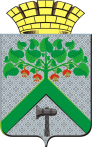 АДМИНИСТРАЦИЯВЕРХНЕСАЛДИНСКОГО ГОРОДСКОГО  ОКРУГАПОСТАНОВЛЕНИЕАДМИНИСТРАЦИЯВЕРХНЕСАЛДИНСКОГО ГОРОДСКОГО  ОКРУГАПОСТАНОВЛЕНИЕАДМИНИСТРАЦИЯВЕРХНЕСАЛДИНСКОГО ГОРОДСКОГО  ОКРУГАПОСТАНОВЛЕНИЕот_________________ №__________г. Верхняя Салда2. Настоящее постановление вступает в силу с момента его подписания.          3. Опубликовать настоящее решение в официальном печатном средстве массовой информации «Салдинская газета» и разместить на официальном сайте Верхнесалдинского городского округа http://v-salda.ru.4. Контроль за исполнением настоящего постановления оставляю за собой.2. Настоящее постановление вступает в силу с момента его подписания.          3. Опубликовать настоящее решение в официальном печатном средстве массовой информации «Салдинская газета» и разместить на официальном сайте Верхнесалдинского городского округа http://v-salda.ru.4. Контроль за исполнением настоящего постановления оставляю за собой.2. Настоящее постановление вступает в силу с момента его подписания.          3. Опубликовать настоящее решение в официальном печатном средстве массовой информации «Салдинская газета» и разместить на официальном сайте Верхнесалдинского городского округа http://v-salda.ru.4. Контроль за исполнением настоящего постановления оставляю за собой.2. Настоящее постановление вступает в силу с момента его подписания.          3. Опубликовать настоящее решение в официальном печатном средстве массовой информации «Салдинская газета» и разместить на официальном сайте Верхнесалдинского городского округа http://v-salda.ru.4. Контроль за исполнением настоящего постановления оставляю за собой.2. Настоящее постановление вступает в силу с момента его подписания.          3. Опубликовать настоящее решение в официальном печатном средстве массовой информации «Салдинская газета» и разместить на официальном сайте Верхнесалдинского городского округа http://v-salda.ru.4. Контроль за исполнением настоящего постановления оставляю за собой.Глава Верхнесалдинского городского округаГлава Верхнесалдинского городского округаГлава Верхнесалдинского городского округаК.Н. Носков                              К.Н. Носков                              Приложениек постановлению администрации Верхнесалдинского городского округаот _________ № ____________«Об утверждении программы «Профилактика рисков причинения вреда (ущерба) охраняемым законом ценностям по муниципальному земельному контролю на территории Верхнесалдинского городского округа на 2022 год»Приложениек постановлению администрации Верхнесалдинского городского округаот _________ № ____________«Об утверждении программы «Профилактика рисков причинения вреда (ущерба) охраняемым законом ценностям по муниципальному земельному контролю на территории Верхнесалдинского городского округа на 2022 год»№ п/п Наименование формы мероприятия Срок (периодичность) проведения мероприятия Ответственный исполнитель 1. Информирование1. Информирование1. Информирование1. Информирование1.1.Актуализация и размещение в сети «Интернет» на официальном сайте Верхнесалдинского городского округа:а) перечня нормативных правовых актов, содержащих обязательные требования, оценка соблюдения которых осуществляется в рамках муниципального земельного контроля (сведений об их изменениях), а также текстов соответствующих нормативных правовых актовб) материалов, информационных писем, руководств по соблюдению обязательных требованийв) перечня индикаторов риска нарушения обязательных требованийг) программы профилактики рисков причинения вреда (ущерба) охраняемым законом ценностям В течение года (по мере необходимости)Не реже 2 раз в годНе позднее 10 рабочих дней после их утвержденияНе позднее 15 декабря, предшествующего годаУправление архитектуры, градостроительства и муниципального имущества администрации Верхнесалдинского городского округа 2. Объявление предостережения2. Объявление предостережения2. Объявление предостережения2. Объявление предостережения2.1.Выдача контролируемому лицу предостережения о недопустимости нарушений обязательных требований при осуществлении деятельностиПри принятии решения должностными лицами, уполномоченными на осуществление муниципального земельного контроляУправление архитектуры, градостроительства и муниципального имущества администрации Верхнесалдинского городского округа 3. Консультирование3. Консультирование3. Консультирование3. Консультирование3.1.Консультирование контролируемых лиц и их представителей по вопросам, связанным с организацией и осуществлением муниципального земельного контроля:1) порядок проведения контрольных мероприятий;2) порядок осуществления профилактических мероприятий;3) порядок принятия решений по итогам контрольных мероприятий;4) порядок обжалования решений контрольного органа.По запросуВ форме устных и письменных разъясненийУправление архитектуры, градостроительства и муниципального имущества администрации Верхнесалдинского городского округа4. Обобщение  правоприменительной практики4. Обобщение  правоприменительной практики4. Обобщение  правоприменительной практики4. Обобщение  правоприменительной практики4.1.Обобщение правоприменительной практики ‎и проведения муниципального контроля. По итогам обобщения правоприменительной практики обеспечивается подготовка доклада о результатах правоприменительной практики и проведения муниципального контроля один раз в годУправление архитектуры, градостроительства и муниципального имущества администрации Верхнесалдинского городского округа№ п/пНаименование мероприятияСроки исполненияПоказатели результатов деятельностиПоказатели результатов деятельностиПоказатели результатов деятельностиПоказатели результатов деятельностиПоказатели результатов деятельностиБюджетные ассигнования в разрезе бюджетов (расход), тыс. руб.Бюджетные ассигнования в разрезе бюджетов (расход), тыс. руб.Бюджетные ассигнования в разрезе бюджетов (расход), тыс. руб.Бюджетные ассигнования в разрезе бюджетов (расход), тыс. руб.№ п/пНаименование мероприятияСроки исполненияНаименование показателя (*)ед. изм.Пла-новое значе-ниеФак-тическ-ое значе-ниеОтк-ло-не-ние, (-/+, %)ФБОБМБИные1.Программа «Профилактика рисков причинения вреда (ущерба) охраняемым законом ценностям по муниципальному земельному контролю на территорииВерхнесалдинского городского округа» на 2022 год»2022 годВыполнение запланированных мероприятий%100%0,000,000,000,00